9	النظر في تقرير مدير مكتب الاتصالات الراديوية وإقراره، وفقاً للمادة 7 من الاتفاقية:2.9	وبشأن أي صعوبات أو حالات تضارب ووجهت في تطبيق لوائح الراديو*؛الجزء 14 – القسم 5.7.2.3 من تقرير مدير مكتب الاتصالات الراديويةمقدمةتقدم هذه الإضافة المقترح الأوروبي المشترك فيما يتعلق بالقسم 5.7.2.3 من تقرير مدير مكتب الاتصالات الراديوية في إطار بند جدول الأعمال 2.9 للمؤتمر العالمي للاتصالات الراديوية لعام 2019 (WRC-19). ويتناول القسم 5.7.2.3 التعديلات المقترحة على الفقرة 19.6 من التذييل 30B من لوائح الراديو، والشرط المطلوب للإدارة المبلغة من أجل الحصول على موافقة من جميع البلدان المدرجة في منطقة الخدمة النهائية الخاضعة لتخصيصها.ووفقاً لأحكام الفقرة 19.6 أ) من التذييل 30B من لوائح الراديو، يفحص المكتب كل تخصيص في بطاقة التبليغ المقدمة بموجب الفقرة 17.6 من التذييل 30B من لوائح الراديو فيما يتعلق باشتراط قيام الإدارة المبلغة بالتماس موافقة الإدارات المذكورة في الفقرة 6.6 من التذييل 30B من لوائح الراديو.بيد أن منطقة الخدمة النهائية المقدمة قد تتضمن أراض لبعض الإدارات التي لم تكن جزءا من منطقة الخدمة الأصلية المذكورة في بطاقة التبليغ المقابلة المقدمة بموجب الفقرة 1.6 من التذييل 30B من لوائح الراديو.وبما أن منطقة الخدمة النهائية ينبغي أن تتضمن فقط أراضي البلدان التي منحت إداراتها موافقة صريحة لإدراجها في منطقة الخدمة هذه التابعة لتخصيص الإدارة المبلغة المعنية، فإنه يجب إجراء بعض التحسينات على النص الوارد في الفقرة 19.6 أ) من التذييل 30B من لوائح الراديو، من أجل تغطية إمكانية إدراج البلدان التي لم تكن جزءاً من التقديم الأصلي بموجب الفقرة 1.6 من التذييل 30B من لوائح الراديو في منطقة الخدمة النهائية. المقترحاتالتذييـل 30B (REV.WRC-15)الأحكام والخطة المصاحبة بشأن الخدمة الثابتة الساتلية في نطاقات الترددات 
MHz 4 800-4 500 وMHz 7 025-6 725 وGHz 10,95-10,70 
وGHz 11,45-11,20 وGHz 13,25-12,75المـادة 6 (REV.WRC-15)    الإجراءات الخاصة بتحويل تعيين إلى تخصيص من أجل
استحداث نظام إضافي أو من أجل إدخال تعديل
في تخصيص وارد في القائمة1، 2 (WRC-15)     MOD	EUR/16A22A14/119.6	لدى استلام بطاقة تبليغ كاملة بموجب الفقرة 17.6 يفحص المكتب كل تخصيص وارد في بطاقة التبليغ: أ )	فيما يتعلق باشتراط قيام الإدارة المبلغة بالتماس موافقة الإدارات؛ب)	وفيما يتعلق بتوافقه مع جدول توزيع نطاقات التردد ومع الأحكام الأخرى7 في لوائح الراديو، باستثناء تلك الأحكام المتعلقة بالتوافق مع خطة الخدمة الثابتة الساتلية؛ ج)	وفيما يتعلق بتوافقه مع الملحق 3 بهذا التذييل.الأسباب:	من المقترح إجراء بعض التحسينات على النص الوارد في الفقرة 19.6أ) من التذييل 30B من لوائح الراديو، من أجل تغطية حالة البلدان المدرجة في منطقة الخدمة النهائية المذكورة في بطاقة التبليغ المقدمة بموجب الفقرة  17.6من التذييل 30B من لوائح الراديو، والتي لم تكن جزءاً من التقديم المقابل بموجب الفقرة 1.6 من التذييل 30B من لوائح الراديو.___________المؤتمر العالمي للاتصالات الراديوية (WRC-19)
شرم الشيخ، مصر، 28 أكتوبر - 22 نوفمبر 2019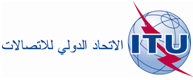 الجلسة العامةالإضافة 14
للوثيقة 16(Add.22)-A7 أكتوبر 2019الأصل: بالإنكليزيةمقترحات أوروبية مشتركةمقترحات أوروبية مشتركةمقترحات بشأن أعمال المؤتمرمقترحات بشأن أعمال المؤتمربند جدول الأعمال 2.9بند جدول الأعمال 2.9